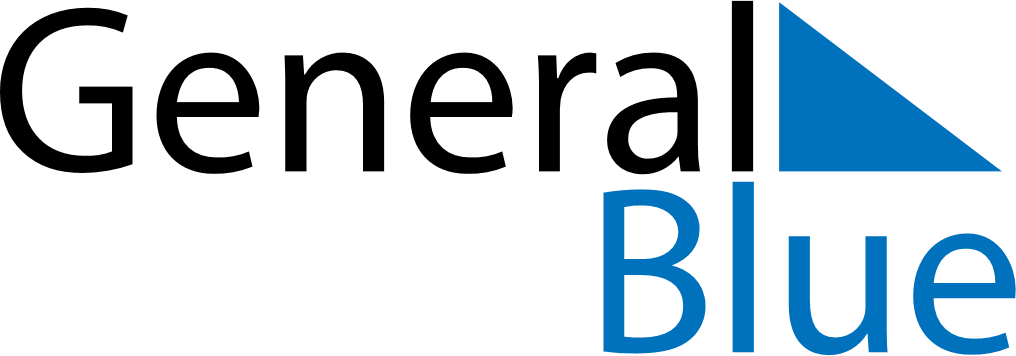 June 2024June 2024June 2024June 2024June 2024June 2024June 2024Mo i Rana, Nordland, NorwayMo i Rana, Nordland, NorwayMo i Rana, Nordland, NorwayMo i Rana, Nordland, NorwayMo i Rana, Nordland, NorwayMo i Rana, Nordland, NorwayMo i Rana, Nordland, NorwaySundayMondayMondayTuesdayWednesdayThursdayFridaySaturday1Sunrise: 2:02 AMSunset: 11:59 PMDaylight: 21 hours and 57 minutes.23345678Sunrise: 1:57 AMSunset: 12:05 AMDaylight: 22 hours and 8 minutes.Sunrise: 1:51 AMSunset: 12:11 AMDaylight: 22 hours and 19 minutes.Sunrise: 1:51 AMSunset: 12:11 AMDaylight: 22 hours and 19 minutes.Sunrise: 1:45 AMSunset: 12:17 AMDaylight: 22 hours and 32 minutes.Sunrise: 1:39 AMSunset: 12:24 AMDaylight: 22 hours and 45 minutes.Sunrise: 1:31 AMSunset: 12:32 AMDaylight: 23 hours and 1 minute.Sunrise: 1:21 AMSunset: 12:43 AMDaylight: 23 hours and 21 minutes.Sunrise: 12:53 AM910101112131415Sunrise: 12:53 AMSunrise: 12:53 AMSunrise: 12:53 AMSunrise: 12:53 AMSunrise: 12:53 AMSunrise: 12:53 AMSunrise: 12:53 AMSunrise: 12:53 AM1617171819202122Sunrise: 12:53 AMSunrise: 12:53 AMSunrise: 12:53 AMSunrise: 12:53 AMSunrise: 12:53 AMSunrise: 12:53 AMSunrise: 12:53 AMSunrise: 12:53 AM2324242526272829Sunrise: 12:53 AMSunrise: 12:53 AMSunrise: 12:53 AMSunrise: 12:53 AMSunrise: 12:53 AMSunrise: 12:53 AMSunrise: 12:53 AMSunrise: 12:53 AM30Sunrise: 12:53 AM